Passato prossimo summary sheetStrategies to use to conjugate correctly:Choose whether the verb uses avere or essere (house of essere, superman dave t.)Conjugate avere/essere for the subject givenLook at the verb – does it have a REGULAR or IRREGULAR past participle?Does the past participle need to agree?  Do you need a reflexive pronoun?AVERE						ESSEREho		abbiamo			sono		siamohai		avete				sei		sieteha		hanno				è		sonoHouse of essere: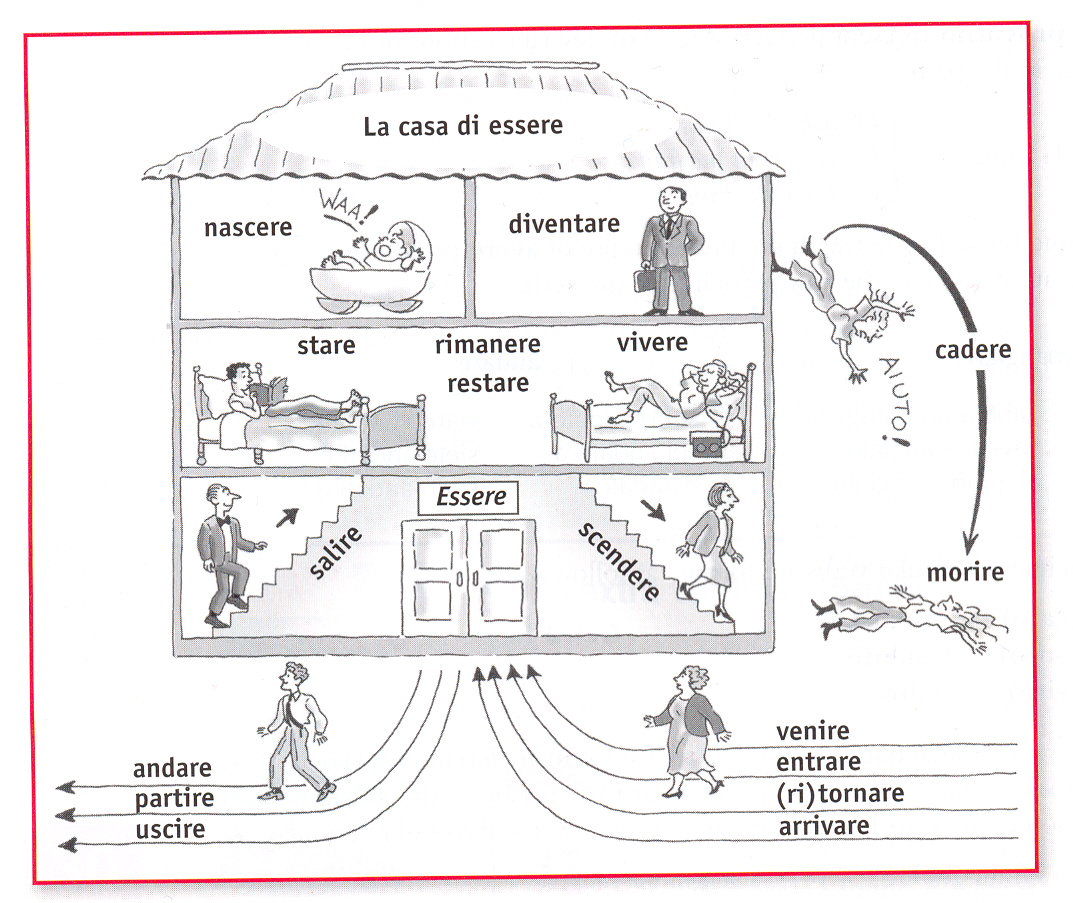 Superman Dave T.:S (salire, scendere)U (uscire)P (partire)E (essere)R (restare, rimanere, ritornare)M (morire)A (andare)N (nascere)D (diventare)A (arrivare)V (venire, vivere)E (entrare)T (tornare)Regular past participles:-are verbs end in –ato-ere verbs end in –uto-ire verbs end in –itoIrregular past participles:*verbs that require essere*When using AVERE – past participles end in –o (they don’t need to agree)*When using ESSERE – past participles may end in –o, -a, -e, or –i (they must agree)Using passato prossimo with REFLEXIVE or RECIPROCAL verbs**You must use essereReflexive pronoun 	+ 	essere	 + 	past participlesExamples:Avere/regular past participle (cantare):Ho cantato		Abbiamo cantatoHai cantato		Avete cantatoHa cantato		Hanno cantatoAvere/irregular past participle (leggere):Ho letto		Abbiamo lettoHai letto		Avete lettoHa letto			Hanno lettoEssere/regular past participle (andare):Sono andato/a		Siamo andati/eSei andato/a		Siete andati/eÈ andato/a		Sono andati/eEssere/irregular past participle (nascere):Sono nato/a		Siamo nati/eSei nato/a		Siete nati/eÈ nato/a		Sono nati/eReflexive verb (svegliarsi):Mi sono svegliato/a		Ci siamo svegliati/eTi sei svegliato/a		Vi siete svegliati/eSi è svegliato/a			Si sono svegliati/eItalianPast participleEnglishaccendereaccesoto turn onaprireapertoto openberebevutoto drinkchiederechiestoto ask forchiuderechiusoto closeconoscereconosciutoto knowcorreggerecorrettoto correctcorrerecorsoto rundecideredecisoto decidedipingeredipintoto paintdiredettoto say/telldiscuterediscussoto discussessere*statoto befarefattoto do/makeleggerelettoto readmetteremessoto putmorire*mortoto dienascere*natoto be bornoffrireoffertoto offerperderepersoto losepiangerepiantoto cryprenderepresoto takeridererisoto laughrimanere*rimastoto remainrispondererispostoto respondrompererottoto breakscendere*scesoto go downscriverescrittoto writesoffriresoffertoTo suffersorrideresorrisoto smilespegnerespentoto turn offspenderespesoto spendvederevistoto seevenire*venutoto comevincerevintoto winvivere*vissutoto live